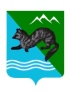 П О С Т А Н О В Л Е Н И ЕАДМИНИСТРАЦИИ СОБОЛЕВСКОГО МУНИЦИПАЛЬНОГО РАЙОНА  КАМЧАТСКОГО КРАЯ      ноября 2021                     с. Соболево                                         №  
О проведении оценки последствий принятия решений о реконструкции, модернизации, об изменении назначения или о ликвидации объектов социальной инфраструктуры для детей, являющихся муниципальной собственностью Соболевского муниципального района, заключении муниципальными учреждениями Соболевского муниципального района, образующими социальную инфраструктуру для детей, договоров аренды, договоров безвозмездного пользования закрепленных за ними объектов собственности, а также о реорганизации или ликвидации муниципальных учреждений Соболевского муниципального района, образующих социальную инфраструктуру для детейВ соответствии с Федеральным законом от  N 124-ФЗ "Об основных гарантиях прав ребенка в Российской Федерации", Постановлением Правительства Камчатского края от  N 269-П "О проведении оценки последствий принятия решений о реконструкции, модернизации, об изменении назначения или о ликвидации объектов социальной инфраструктуры для детей, являющихся государственной собственностью Камчатского края или муниципальной собственностью, заключении краевыми государственными организациями, муниципальными организациями в Камчатском крае, образующими социальную инфраструктуру для детей, договоров аренды, договоров безвозмездного пользования закрепленных за ними объектов собственности, а также о реорганизации или ликвидации краевых государственных организаций, муниципальных организаций в Камчатском крае, образующих социальную инфраструктуру для детей", Уставом Соболевского муниципального района:АДМИНИСТРАЦИЯ ПОСТАНОВЛЯЕТ:    1. Утвердить Положение о комиссии по оценке последствий принятия решений о реконструкции, модернизации, об изменении назначения или о ликвидации объектов социальной инфраструктуры для детей, являющихся муниципальной собственностью Соболевского муниципального района, заключении муниципальными учреждениями Соболевского муниципального района, образующими социальную инфраструктуру для детей, договоров аренды, договоров безвозмездного пользования закрепленных за ними объектов собственности, а также о реорганизации или ликвидации муниципальных учреждений Соболевского муниципального района, образующих социальную инфраструктуру для детей, согласно приложению N 1.    2. Утвердить значения критериев проведения оценки последствий принятия решений о реконструкции, модернизации, об изменении назначения или о ликвидации объектов социальной инфраструктуры для детей, являющихся муниципальной собственностью Соболевского муниципального района, заключении муниципальными учреждениями Соболевского муниципального района, образующими социальную инфраструктуру для детей, договоров аренды, договоров безвозмездного пользования закрепленных за ними объектов собственности, согласно приложению N 2.    3. Утвердить значения критериев проведения оценки последствий принятия решений о реорганизации или ликвидации муниципальных учреждений Соболевского муниципального района, образующих социальную инфраструктуру для детей, согласно приложению N 3.    4. Утвердить перечень документов, необходимых для проведения оценки последствий принятия решений о реконструкции, модернизации, об изменении назначения или о ликвидации объектов социальной инфраструктуры для детей, являющихся муниципальной собственностью Соболевского муниципального района, заключении муниципальными учреждениями Соболевского муниципального района, образующими социальную инфраструктуру для детей, договоров аренды, договоров безвозмездного пользования закрепленных за ними объектов собственности, а также о реорганизации или ликвидации муниципальных учреждений Соболевского муниципального района, образующих социальную инфраструктуру для детей, согласно приложению N 4.    5. Управлению делами администрации Соболевского муниципального района опубликовать настоящее постановление для опубликования в районной газете «Соболевский вестник», а также разместить на официальном сайте Соболевского муниципального района, в информационно-телекоммуникационной сети «Интернет».    6. Контроль по исполнению  настоящего постановления  оставляю за собой.     7. Настоящее постановление вступает в силу после его официального опубликования (обнародования).Глава Соболевского муниципального района                               В. И. КуркинПриложение № 1 к постановлению администрации Соболевского муниципального районаот  00.11.2021 №  Положение
о комиссии по оценке последствий принятия решений о реконструкции и модернизации, об изменении назначения или о ликвидации объектов социальной инфраструктуры для детей, являющихся муниципальной собственностью Соболевского муниципального района, заключении муниципальными учреждениями Соболевского муниципального района, образующими социальную инфраструктуру для детей, договоров аренды, договоров безвозмездного пользования закрепленных за ними объектов собственности, а также о реорганизации или ликвидации муниципальных учреждений Соболевского муниципального района, образующих социальную инфраструктуру для детей1. Общие положения1.1. Настоящее Положение регламентирует деятельность комиссии по оценке последствий принятия решений о реконструкции, модернизации, об изменении назначения или о ликвидации объектов социальной инфраструктуры для детей, являющихся муниципальной собственностью Соболевского муниципального района, заключении муниципальными учреждениями Соболевского муниципального района, образующими социальную инфраструктуру для детей, договоров аренды, договоров безвозмездного пользования закрепленных за ними объектов собственности за исключением договоров безвозмездного пользования, заключаемых в случае, указанном в части 3 статьи 41 Федерального закона от 29.12.2012 N 273-ФЗ "Об образовании в Российской Федерации", а также о реорганизации или ликвидации муниципальных учреждений Соболевского муниципального района, образующих социальную инфраструктуру для детей (далее - Комиссия).1.2. Комиссия создается в целях проведения оценки последствий принятия решений о реконструкции, модернизации, об изменении назначения или о ликвидации объектов социальной инфраструктуры для детей, являющихся муниципальной собственностью Соболевского муниципального района, заключении муниципальными учреждениями Соболевского муниципального района, образующими социальную инфраструктуру для детей, договоров аренды, договоров безвозмездного пользования закрепленных за ними объектов собственности, а также о реорганизации или ликвидации муниципальных учреждений Соболевского муниципального района, образующих инфраструктуру для детей (далее - соответственно объекты социальной инфраструктуры для детей, учреждения, образующие социальную инфраструктуру для детей).1.3. Комиссия в своей деятельности руководствуется Конституцией Российской Федерации, федеральными законами, нормативными правовыми актами Российской Федерации, Законами Камчатского края, постановлением Правительства Камчатского края от 18.07.2016 N 269-П "О проведении оценки последствий принятия решений о реконструкции, модернизации, об изменении назначения или о ликвидации объектов социальной инфраструктуры для детей, являющихся государственной собственностью Камчатского края или муниципальной собственностью, заключении краевыми государственными организациями, муниципальными организациями в Камчатском крае, образующими социальную инфраструктуру для детей, договоров аренды, договоров безвозмездного пользования закрепленных за ними объектов собственности, а также о реорганизации или ликвидации краевых государственных организаций, муниципальных организаций в Камчатском крае, образующих социальную инфраструктуру для детей" (далее - постановление Правительства Камчатского края от 18.07.2016 N 269-П), иными нормативными правовыми актами Камчатского края, нормативными правовыми актами Соболевского муниципального района, а также настоящим Положением.1.4. Обеспечение деятельности Комиссии, подготовку материалов к заседаниям Комиссии осуществляет комитет по экономике, ТЭК, ЖКХ и управлению муниципальным имуществом администрации Соболевского муниципального района.2. Полномочия Комиссии2.1. Рассматривает предложения о реконструкции, модернизации, об изменении назначения или о ликвидации объектов социальной инфраструктуры для детей, являющихся муниципальной собственностью Соболевского муниципального района, заключении муниципальными учреждениями Соболевского муниципального района, образующими социальную инфраструктуру для детей, договоров аренды, договоров безвозмездного пользования закрепленных за ними объектов собственности, а также о реорганизации или ликвидации муниципальных учреждений Соболевского муниципального района, образующих социальную инфраструктуру для детей и прилагаемые к ним документы, представляемые в Комиссию в соответствии с приложениями.2.2. Оценивает последствия принятия решений о реконструкции, модернизации, об изменении назначения или о ликвидации объектов социальной инфраструктуры для детей, являющихся муниципальной собственностью Соболевского муниципального района, заключении муниципальными учреждениями Соболевского муниципального района, образующими социальную инфраструктуру для детей, договоров аренды, договоров безвозмездного пользования закрепленных за ними объектов собственности, а также о реорганизации или ликвидации муниципальных учреждений Соболевского муниципального района, образующих социальную инфраструктуру для детей, в соответствии с критериями, установленными соответствующими приложениями.2.3. Принимает одно из следующих решений:2.3.1 о возможности реконструкции, модернизации, об изменении назначения или о ликвидации объектов социальной инфраструктуры для детей, являющихся муниципальной собственностью Соболевского муниципального района, заключении муниципальным учреждением Соболевского муниципального района, образующей социальную инфраструктуру для детей, договора аренды, договора безвозмездного пользования закрепленных за ним объектов собственности, а также о возможности реорганизации или ликвидации муниципальных учреждений Соболевского муниципального района, образующих социальную инфраструктуру для детей, в случае если по итогам проведенной оценки достигнуты все значения критериев, в соответствии с которыми проведена такая оценка;2.3.2 о невозможности реконструкции, модернизации, об изменении назначения или о ликвидации объектов социальной инфраструктуры для детей, являющихся муниципальной собственностью Соболевского муниципального района, заключении муниципальным учреждением Соболевского муниципального района, образующей социальную инфраструктуру для детей, договора аренды, договора безвозмездного пользования закрепленных за ним объектов собственности, а также о невозможности реорганизации или ликвидации муниципальных учреждений Соболевского муниципального района, образующих социальную инфраструктуру для детей, в случае если по итогам проведенной оценки не достигнуто хотя бы одно из значений критериев, в соответствии с которыми проведена такая оценка.2.4. Подготавливает заключения об оценке последствий принятия решений о реконструкции, модернизации, об изменении назначения или о ликвидации объектов социальной инфраструктуры для детей, являющихся муниципальной собственностью Соболевского муниципального района, заключении муниципальными учреждениями Соболевского муниципального района, образующими социальную инфраструктуру для детей, договоров аренды, договоров безвозмездного пользования закрепленных за ними объектов собственности, а также о реорганизации или ликвидации муниципальных учреждений Соболевского муниципального района, образующих социальную инфраструктуру для детей.2.5. Комиссия при решении вопросов, входящих в ее компетенцию, вправе:2.5.1 запрашивать документы, материалы и информацию, необходимые для принятия решения по рассматриваемым вопросам, и устанавливать сроки их представления;2.5.2 создавать рабочие группы.3. Порядок формирования Комиссии и порядок ее работы3.1. Состав Комиссии формируется из представителей администрации Соболевского муниципального района.3.2. Комиссия формируется в составе председателя Комиссии, заместителя председателя Комиссии, секретаря и членов Комиссии.3.3. Состав Комиссии утверждается распоряжением администрации Соболевского муниципального района.3.4. Участие в Комиссии осуществляется на общественных началах.3.5. В целях принятия обоснованного и объективного решения для участия в заседаниях Комиссии могут приглашаться эксперты (без права совещательного голоса). Эксперты проводят свою работу на добровольной и безвозмездной основе.3.6. Председатель Комиссии:3.6.1 осуществляет общее руководство деятельностью Комиссии, обеспечивает коллегиальность в обсуждении вопросов, распределяет обязанности и дает поручения членам Комиссии;3.6.2 определяет дату и время проведения заседания Комиссии;3.6.3 утверждает повестку дня очередного заседания Комиссии;3.6.4 подписывает протокол заседания и заключение Комиссии.3.7. Секретарь Комиссии:3.7.1 формирует повестку дня заседания Комиссии;3.7.2 обеспечивает участие членов Комиссии в заседании;3.7.3 ведет протокол заседания Комиссии;3.7.4 оформляет протокол заседания Комиссии.3.8. Члены Комиссии:3.8.1 принимают участие в заседаниях Комиссии;3.8.2 выражают мнение по вопросам, вынесенным для рассмотрения на заседание Комиссии;3.8.3 голосуют по вопросам повестки заседания Комиссии.3.9. Основной формой работы Комиссии является заседание.3.10. Заседания Комиссии проходят под руководством председателя Комиссии, а в случаях его отсутствия под руководством заместителя председателя Комиссии.3.11. Заседания Комиссии проводятся по мере необходимости и являются правомочными при наличии кворума, который составляет не менее двух третей членов состава Комиссии.3.12. Члены Комиссии обладают равными правами при обсуждении рассматриваемых на заседании вопросов.3.13. Передача полномочий члена Комиссии другому лицу не допускается.3.14. При невозможности принятия участия в заседании Комиссии член Комиссии информирует об этом секретаря Комиссии.3.15. Решения Комиссии, указанные в пункте 2.3. настоящего Положения, принимаются открытым голосованием простым большинством голосов присутствующих на заседании членов Комиссии и оформляются протоколом, который подписывается председательствующим на заседании Комиссии, секретарем Комиссии и членами Комиссии.При равенстве голосов право решающего голоса принадлежит председательствующему на заседании Комиссии.3.16. По итогам работы Комиссии оформляется заключение (положительное или отрицательное) по форме согласно приложению № 5 к настоящему Положению, которое подписывается председательствующим на заседании Комиссии.3.17. Член Комиссии, не согласный с принятым решением, имеет право в письменном виде изложить свое особое мнение, которое прилагается к заключению.3.18. Заключение подготавливается и оформляется Комиссией в двух экземплярах в срок не позднее 20 рабочих дней со дня проведения заседания Комиссии.3.19. Один экземпляр заключения направляется секретарем Комиссии в течение 3-х рабочих дней учреждению, образующему социальную инфраструктуру для детей, за которым на соответствующем вещном праве закреплен объект социальной инфраструктуры для детей, в отношении которого Комиссией рассмотрен вопрос о реконструкции, модернизации, об изменении назначения или ликвидации, сдаче его в аренду, безвозмездное пользование, а также о реорганизации или ликвидации учреждения, образующего социальную инфраструктуру для детей.Приложение № 2 к постановлению администрации Соболевского муниципального районаот  00.11.2021 №  Значения
критериев проведения оценки последствий принятия решений о реконструкции, модернизации, об изменении назначения или о ликвидации объектов социальной инфраструктуры для детей, являющихся муниципальной собственностью Соболевского муниципального района, заключении муниципальными учреждениями Соболевского муниципального района, образующими социальную инфраструктуру для детей, договоров аренды, договоров безвозмездного пользования, закрепленных за ними объектов собственностиПриложение № 3 к постановлению администрации Соболевского муниципального районаот  00.11.2021 №  Значения
критериев проведения оценки последствий принятия решений о реорганизации или ликвидации муниципальных учреждений Соболевского муниципального района, образующих социальную инфраструктуру для детейПриложение № 4 к постановлению администрации Соболевского муниципального районаот  00.11.2021 №  Перечень
документов, необходимых для проведения оценки последствий принятия решений о реконструкции, модернизации, об изменении назначения или о ликвидации объектов социальной инфраструктуры для детей, являющихся муниципальной собственностью Соболевского муниципального района, заключении муниципальными учреждениями Соболевского муниципального района, образующими социальную инфраструктуру для детей, договоров аренды, договоров безвозмездного пользования закрепленных за ними объектов собственности, а также о реорганизации или ликвидации муниципальных учреждений Соболевского муниципального района, образующих социальную инфраструктуру для детей1. К предложению о планируемой реконструкции, модернизации, об изменении назначения или о ликвидации объекта социальной инфраструктуры для детей, являющегося муниципальной собственностью Соболевского муниципального района и закрепленного на соответствующем вещном праве за муниципальным учреждением (далее - объект социальной инфраструктуры, учреждение), прикладываются следующие документы:1.1 копии правоустанавливающих документов на объект социальной инфраструктуры, предлагаемого к реконструкции, модернизации, изменению назначения или ликвидации;1.2 копии документов технического и кадастрового учета на объект социальной инфраструктуры, предлагаемого к реконструкции, модернизации, изменению назначения или ликвидации;1.3 сведения об оценке финансовых последствий для бюджета Соболевского муниципального района, а также источниках финансового обеспечения работ по реконструкции, модернизации, изменению назначения или ликвидации объекта социальной инфраструктуры;1.4 сведения о порядке продолжения деятельности, которая велась учреждением с использованием объекта социальной инфраструктуры, предлагаемого к реконструкции, модернизации, изменению назначения или ликвидации, в случае проведения реконструкции, модернизации, изменения назначения или ликвидации.Копии представляемых документов, указанных в подпунктах 1.1 и 1.2 настоящего пункта, должны быть заверены подписью руководителя учреждения и печатью учреждения.Документы, указанные в подпунктах 1.3 и 1.4 настоящего пункта, формируются учреждением самостоятельно на бланке учреждения в произвольной форме с указанием даты и номера, подписываются руководителем учреждения, главным бухгалтером и заверяются печатью учреждения.2. К предложению о планируемом заключении учреждением, образующем социальную инфраструктуру для детей, договора аренды, договора безвозмездного пользования закрепленного за ним объекта собственности, прикладываются следующие документы:2.1 копии правоустанавливающих документов на объект недвижимого имущества, предлагаемого к передаче в аренду, безвозмездное пользование;2.2 копии документов технического учета на объект недвижимого имущества с приложением экспликации и (или) поэтажного плана с указанием штриховкой помещений, планируемых к передаче в аренду, безвозмездное пользование;2.3 сведения об условиях передачи в аренду, безвозмездное пользование объекта недвижимого имущества с указанием состава, места расположения (номер помещения, этаж) и площади помещений, планируемых к передаче в аренду, безвозмездное пользование;2.4 копии учредительных документов арендатора, ссудополучателя, с которым планируется заключение договора аренды, договора безвозмездного пользования;2.5 проект договора аренды, договора безвозмездного пользования;2.6 копии действующих договора аренды, договора безвозмездного пользования в отношении объекта недвижимого имущества, предлагаемого к передаче в аренду, безвозмездное пользование, а также договора о возмещении коммунальных услуг, заключенного в рамках исполнения договора аренды, договора безвозмездного пользования (при наличии).Копии представляемых документов, указанных в подпунктах 2.1, 2.2, 2.3,       2.6 настоящего пункта, должны быть заверены подписью руководителя учреждения и печатью учреждения.3. К предложению о планируемой реорганизации или ликвидации учреждения, образующего социальную инфраструктуру для детей, прикладываются следующие документы:3.1 сведения об оценке финансовых последствий реорганизации учреждения(й) для бюджета Соболевского муниципального района;3.2 перечень видов деятельности, которые будут оказываться предлагаемым(ми) к реорганизации учреждением(ями) в случае реорганизации;3.3 штатное расписание реорганизуемого(ых) учреждения(й);3.4 структура реорганизуемого(ых) учреждения(й);3.5 сведения об источниках финансового обеспечения реорганизуемого(ых) учреждения(й);3.6 сведения о размере дебиторской и кредиторской задолженности, в том числе просроченной, реорганизуемого(ых) учреждения(й), а также предложения по их погашению;3.7 перечень недвижимого и движимого имущества, в том числе предоставленном учреждению(ям) на основании договора аренды/ договора безвозмездного пользования.4. Документы формируются учреждением самостоятельно на бланке учреждения в произвольной форме, с указание даты и номера, подписываются руководителем учреждения, главным бухгалтером и заверяются печатью учреждения.5. Копии представляемых документов должны быть заверены подписью руководителем учреждения и печатью учреждения.Приложение № 5 к постановлению администрации Соболевского муниципального районаот  00.11.2021 №  Заключение
комиссии по оценке последствий принятия решений о реконструкции, модернизации, об изменении назначения или о ликвидации объектов социальной инфраструктуры для детей, являющихся муниципальной собственностью Соболевского муниципального района, заключении муниципальными учреждениями Соболевского муниципального района, образующими социальную инфраструктуру для детей, договоров аренды, договоров безвозмездного пользования закрепленных за ними объектов собственности, а также о реорганизации или ликвидации муниципальных учреждений Соболевского муниципального района, образующих социальную инфраструктуру для детейКомиссия в составе: ______________________________________________________________________________________________________________________В соответствии с Постановлением Правительства Камчатского края от 18.07.2016 N 269-П "О проведении оценки последствий принятия решений о реконструкции, модернизации, об изменении назначения или о ликвидации объектов социальной инфраструктуры для детей, являющихся государственной собственностью Камчатского края или муниципальной собственностью, заключении краевыми государственными организациями, муниципальными организациями в Камчатском крае, образующими социальную инфраструктуру для детей, договоров аренды, договоров безвозмездного пользования закрепленных за ними объектов собственности, а также о реорганизации или ликвидации краевых государственных организаций, муниципальных организаций в Камчатском крае, образующих социальную инфраструктуру для детей", Положением о комиссии по оценке последствий принятия решений о реконструкции, модернизации, об изменении назначения или о ликвидации объектов социальной инфраструктуры для детей, являющихся муниципальной собственностью Соболевского муниципального района, заключении муниципальными учреждениями Соболевского муниципального района, образующими социальную инфраструктуру для детей, договоров аренды, договоров безвозмездного пользования закрепленных за ними объектов собственности, а также о реорганизации или ликвидации муниципальных учреждений Соболевского муниципального района, образующих социальную инфраструктуру для детей, утвержденным постановлением администрации Соболевского муниципального района от "___" 20 ___ г. N ______ рассмотрела предложение ___________ "___" 20 ___ г. N ____ по вопросу проведения оценки последствий принятия решения:- о реконструкции, модернизации, об изменении назначения, ликвидации, передаче в аренду, безвозмездное пользование ________________________________________(указывается наименование объекта социальной инфраструктуры для детей, закрепленного на соответствующем вещном праве за муниципальным учреждением, или наименование муниципального учреждения, за которым на соответствующем вещном праве закреплен объект социальной инфраструктурыдля детей) о реорганизации/ликвидации _____________________________(указывается наименование муниципального учреждения (организации) Соболевского муниципального района, образующей социальную инфраструктуру для детей) расположенного по адресу: ________________________________________ для обеспечения жизнедеятельности, образования, развития, отдыха и оздоровления детей, их социального обслуживания.Комиссией установлено, что _______________________________________(подробно анализируются возможные последствия принятия решения о реконструкции, модернизации, изменении назначения или ликвидации, передаче в аренду, безвозмездное пользование объекта социальной инфраструктуры для детей, закрепленного на соответствующем вещном праве за муниципальным учреждением или о реорганизации или ликвидации муниципального учреждения Соболевского муниципального района, образующего социальную инфраструктуру для детей)По итогам проведенного анализа Комиссия установила, что достигнуты следующие значения критериев:По результатам проведенной оценки Комиссией принято решение о возможности/невозможности:- реконструкции, модернизации, об изменении назначении, ликвидации, передаче в аренду, безвозмездное пользование _____________________________________________(указывается наименование объекта социальной инфраструктуры для детей, закрепленного на соответствующем вещном праве за муниципальным учреждением, или наименование муниципального учреждения, за которым на соответствующем вещном праве закреплен объект социальной инфраструктуры для детей)- о реорганизации/ ликвидации _________________________________(указывается наименование муниципального учреждения (организации) Соболевского муниципального района, образующей инфраструктуру для детей).Председательствующий_________________/_________________подпись Ф.И.О.КритерийЗначениеОбеспечение продолжения оказания социальных услуг детям в целях обеспечения жизнедеятельности, образования, развития, отдыха и оздоровления детей, оказания им медицинской помощи, профилактики заболеваний у детей, их социальной защиты и социального обслуживания, предоставляемых с использованием объекта социальной инфраструктуры для детей, предлагаемого к реконструкции, модернизации, изменению назначения или ликвидации, а также к передаче его в аренду, безвозмездное пользованиеОбеспечено/ Не обеспеченоОбеспечение оказания услуг детям в целях обеспечения жизнедеятельности, образования, развития, отдыха и оздоровления детей, оказания им медицинской помощи, профилактики заболеваний у детей, их социальной защиты и социального обслуживания в объеме, не менее чем объем таких услуг, предоставляемых с использованием объекта социальной инфраструктуры для детей, предлагаемого к реконструкции, модернизации, изменению назначения или ликвидации, а также к передаче его в аренду, безвозмездное пользование до принятия соответствующего решенияОбеспечено/ Не обеспеченоКритерийЗначениеОбеспечение продолжения оказания социальных услуг детям в целях обеспечения жизнедеятельности, образования, развития, отдыха и оздоровления детей, оказания им медицинской помощи, профилактики заболеваний у детей, их социальной защиты и социального обслуживания, предоставляемых муниципальным учреждением Соболевского муниципального района, образующим социальную инфраструктуру для детей, предлагаемым к реорганизации или ликвидацииОбеспечено/ Не обеспеченоОбеспечение оказания услуг детям в целях обеспечения жизнедеятельности, образования, развития, отдыха и оздоровления детей, оказания им медицинской помощи, профилактики заболеваний у детей, их социальной защиты и социального обслуживания в объеме, не менее чем объем таких услуг, предоставляемых муниципальным учреждением Соболевского муниципального района, образующим социальную инфраструктуру для детей, предлагаемым к реорганизации или ликвидации, до принятия соответствующего решенияОбеспечено/ Не обеспеченоОбеспечение продолжения осуществления видов деятельности, реализовывавшихся только муниципальным учреждением Соболевского муниципального района, образующем социальную инфраструктуру для детей, предлагаемым к реорганизации или ликвидацииОбеспечено/ Не обеспеченос. Соболево"___" _________ 20 ____N
п/пНаименование критерияЗначение критерия